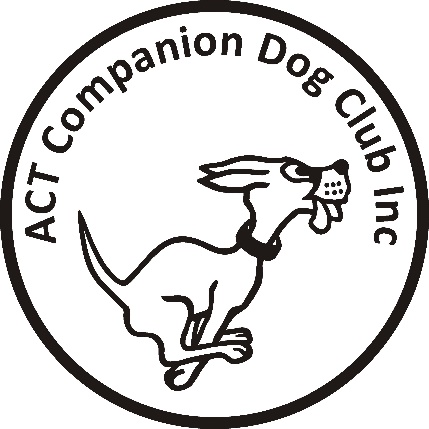 ACT COMPANION DOG CLUB Inc.Tracking Trial Sunday 19th JuneVenue: Braidwood areaJudge 1:			Dr Sandra Hassett (ACT)Judge 2:			Mr Jake Blight (NSW)	Check In and Vetting:		8amTrial Commences:		8.30amEntry fee:	$25 per entryEntries close:			Paper: C.O.B. Thursday 9th June 2022
				The Tracking Trial Manager				PO Box 4048 KINGSTON ACT  2604Online Entries: Close Sunday 12th June
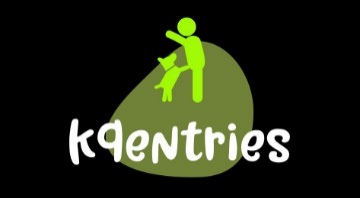 Other information:	PAYMENT MUST ACCOMPANY ENTRIES BY CLOSING DATEPlease include an email address with entry for map and further details of trial.IF AN EXCESSIVE ENTRY IS RECEIVED, A BALLOT WILL BE HELD AND COMPETITORS WILL BE CONTACTED TO ADVISE THE OUTCOME.Contact details:  Mobile (plus on the day contact): 0427 433 961		     Email: contact@actcdc.org.auThe ACT Companion Dog Club reserves the right to make any changes that will ensure the smooth running of the trial, including substituting or appointing additional judges, and to accept or reject entries.In the event that there are suitable tracks available and sufficient time and helpers, competitors may be offered the opportunity to ‘track on’CONDITIONS OF ENTRY COVID-19: This trial shall be conducted in accordance with the recommendations of Dogs ACT and ACT Health. Any special or additional requirements will be made available on the Club’s Facebook Page and emailed to all entrants.This trial will be conducted in accordance with the ACT Companion Dog Club’s Work, Health & Safety COVID-19 Safety Plan in force at the time of the event, which is available to read here:  https://actcdc.org.au/wp-content/uploads/2022/02/Safety-Plan-COVID-19-Stage-7-Ready-Reference-12-Feb-2022.pdf
All officials, competitors and attendees shall agree to abide by the recommendations relating to conduct of the trials and agree to follow the directions of Club Officials in relation to enforcing the requirements.Additionally:If you have even mild symptoms please stay at home and get tested.There shall be no paper catalogues issued at this event.Catalogue will be available via email, and the Facebook Group “Canberra Tracking”.